Po dlouhé době jela na dřevárnu. Těšila se, že ještě alespoň jednou zužitkuje svůj meč, pracně vyrobený z dubové šprušle od postele, koberce, kobercovky a olova na vyvážení. Měla vždy nejtěžší meč ze všech, ale uměla s ním pracovat. Příběh, i místo poblíž kamenné zříceniny hradu ji lákalo natolik, že neváhala jet sama. Těšila se na boje, i na večerně noční sezení u ohně.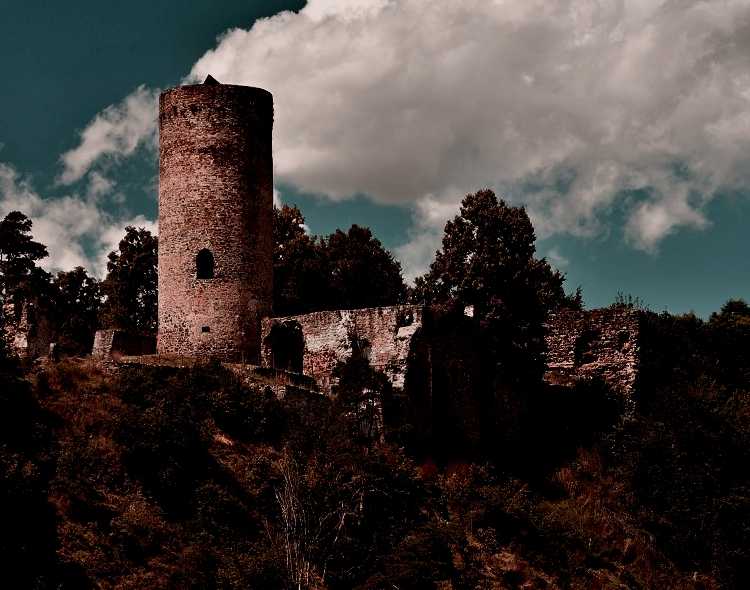 Na místě už bylo několik lidí. Skoro samí kluci, ale to už tak trochu čekala. Moc dívek na podobné akce nejezdí. Někteří přijeli už v kostýmech, jiní zatím v civilu. Ona měla pohodlné kraťasy, tílko a v ruce hrdě nesla svůj meč.Zavedli je k ubytovně, poblíž které to vše o víkendu mělo proběhnout. Dostali instrukce k začátku hry. Neviděla ještě všechny účastníky a až večer u ohně měla poznat členy své tlupy.Když se začalo stmívat, oblékla si svůj doma improvizovaně vyrobený kostým, vzala láhev, omotanou měkkou kůží, meč a vydala se podle instrukcí k ohni, za dobrodružstvím.Táboráky byly dva, každý z jedné strany hradu. Byly dostatečně daleko od sebe, ale ne natolik, aby hořící oheň neprozrazoval polohu nepřítele.Našla si místo odkud viděla na hrad a posadila se. Byla tu jediná žena. Ostatní, které po příjezdu viděla musely být v nepřátelské skupině, nebo jen doprovázely ráno své kluky na akci a zůstaly na ubytovně. Prohlížela si členy své skupiny. Jednoho z nich znala. Když se setkala s jeho pohledem, usmáli se na sebe. Byli vnořeni do atmosféry hry, a slova by ji narušila. Přidělený vůdce skupiny vyprávěl příběh, a každý pak řekl něco o své postavě. Když se více poznali, začala se plánovat strategie jak porazit protivníky, dostat se na vrchol hradu, a vztyčením své vlajky ho ovládnout. Moc se do debaty nezapojovala. Návrhy co padly jí přišly rozumné a neměla k nim námitky. Více ji zajímal *2. Sledovala ho jak mluví, jak se u toho tváří. Nevěděla, jestli je to tím, že ho jediného trošku od vidění znala, ale byl z nich nejhezčí. Tak něžně roztomilý, až měla pocit, že to spíš ona bude v bitvě bránit jeho, než on ji. Přitom byl vysoký a určitě i silný.Vůdce si asi všiml jak ho sleduje, a přiřadil je k sobě. Všichni měli někoho do dvojice, aby si navzájem chránili záda. Většina dvojic vyšla tak, že jeden měl meč, a druhý luk se šípy. I u nich to tak vyšlo. Vlastně si ani neuměla představit, že by *2 měl meč. Usmála se té představě.Bylo jich deset a vůdce. Dvě dvojice se vydaly k hlavnímu vchodu, a dvě, včetně nich, šly na opačnou stranu. Počítali s tím, že dveře budou střeženy a mohlo by být snadnější nalézt jiný průchod dovnitř, ať už oknem, nebo přes hradby. Stále uměla dobře lozit po stromech a doufala, že toho využije. Byli ve střehu. Nepřítel mohl kdykoliv zaútočit a neznali jejich strategii. Šli kus od hradu, kryti stromy na kraji lesa a hledali vhodné místo pro invazi. Jedna zeď se zdála být schůdná, ale byl tam moc velký prostor, kdy člověk nebude chráněn. Pokud někde poblíž bude soupeřův lučištník s dobrou muškou, nemají šanci. Rozhodli se, že se rozdělí a pročešou okolí. Pak teprve vyšlou někoho na zeď.Cítila trošku nervozitu. Byla teď s *2 sama, po tmě, na kraji lesa. Šla kousek před ním a vlastně ho vedla. Očima zkoumala krajinu. Smysly měla zostřené. Vnímala pod nohama měkkost hlíny poseté jehličím a drobnýma větvičkama. Vůni lesa, lehký vítr který ji hladil po tváři, a stejně silně vnímala i jeho přítomnost. Záda ji mravenčila na straně, po které on zrovna šel. Občas se po něm ohlédla a vždy se setkala s jeho pohledem. Stále se tak lehce usmíval, nevadilo mu, že ho vedla. Zdálo se jí, jako by ji úmyslně nechával v pocitu, že má navrch. I když samozřejmě věděl, že to dokáže kdykoliv otočit.Najednou si všimla pohybu v koruně jednoho stromu – protivník už je viděl taky, a měl namířeno – na něj. Skočila po *2 a svalila ho na zem. Šíp proletěl nad nimi. Podívala se na něj a vlastně poprvé za ten večer promluvila: "Schovej se!" Vyskočila na nohy, popadla meč a běžela k nejširšímu stromu aby se zaštítila. *2 si kleknul, namířil a vystřelil. Protivník na poslední chvíli uhnul, ale sám tím ztratil mušku. Sledovala jejich boj, a zapomněla na okolí.Lučištník ani u soupeře ale nechodil sám. *1 čekal přesně na tuto chvíli. Potichu se připlížil až k ní, jednou rukou ji chytil za pusu aby nemohla vykřiknout a upoutat tak *2 pozornost, druhou rukou jí vytrhl meč z ruky a zahodil ho.Její překvapený výkřik přidusila pevná ruka a zbraň na obranu už byla příliš daleko. Zpanikařila. Chytla ho za zápěstí a snažila se jeho ruku odtáhnout. Lučištníci mezitím odběhli dál, soustředěni na svůj boj.Až teď ji napadlo, že ji mohl snadno zabít, ale neudělal to. Proč? Chtějí ji jako zajatce? Je žena, ale řadový voják jako všichni ostatní. Zaryla mu nehty do kůže, zapletla nohu mezi ty jeho a vší silou na něj s lehkým pootočením nalehla. Zabralo to. Spadl na zem, ale nepustil ji přitom. Rozplácla se vedle něj. Bleskově se přetočil a zasedl ji. Chytil ji za obě zápěstí a ruce jí zvedl za hlavu. Až teď ho poznala. Sice už jí nedržel ústa, ale stejně to nebylo potřeba. Takže ne jen jednoho člověka tu zná, blesklo jí hlavou. Byla zadýchaná a plná adrenalinu, připravena k boji i případnému útěku. Pohled do jeho očí jí však umlčel a přibil k zemi. Srdce jí bušilo čím dál silněji. Zkusila trhnout rukama a dostat se z jeho sevření. Zmáčkl víc, až přestávala cítit prsty. Uvolnila se a čekala na příležitost, kdy i on na chvíli povolí stisk, aby toho mohla využít. Zavrčela. Pomalu jí docházelo s kým má tu čest, ale nehodlala se vzdát. Stále ji probodával očima, čekal až se celá podvolí. Pomalu pokrčila nohy a pak prudce zamostovala. Povedlo se jí ho odhodit lehce stranou a uvolnit si jedno zápěstí. Chtěla se otočit a postavit na nohy, ale v půlce pohybu jí zafixoval nohy svými, natáhl je, ruku jí omotal pod paží a krkem a přitiskl ji těsně na sebe. Nemohla se pohnout. Jednu ruku měla zalehnutou pod sebou a druhou jí fixoval nataženou nad hlavou. Každým pohybem hlavy se začala škrtit, a nohy jí drtil mezi svými silnými stehny. Zavřela oči a snažila se zklidnit. Nevydrží ji takhle držet dlouho. Jednou se pohne, a ona musí být připravena toho využít. Nedokázala se soustředit. Až moc vnímala jeho tělo na svým, jeho dech na svém krku, ruku která jí shrnovala kostým a opírala se o její ňadro. Raději oči znovu otevřela a několikrát sebou škubla, ve snaze dostat se z jeho sevření a ze svých pocitů. Stiskl ji víc. Opět se uvolnila a odevzdaně čekala co udělá dál.Malinko posunul svoji ruku, kterou ji držel, a uchopil ji za čelist. Skoro jemně a lehce jí zaklonil hlavu. Nahnul se, a kousl ji do krku. Vyjekla překvapením. Celou situaci to posunulo jinam. Tohle už nebyla hra.Začala sebou prudce zmítat. Vysunula ruku na které si dosud ležela, nevnímala bolest jak si ji rozškrábala o větvičky do krve. Byla plná zuřivosti. Bleskově se otočila tváří k němu, uvolněnýma rukama ho chytla křížem kolem výstřihu a začala škrtit. Přetočil se na ni, chytl ji za zápěstí, a odtrhl ruce. Omotala mu nohy kolem pasu a stiskla ho do kleští. Zapřel se proti tomu tlaku a zdálo se, že mu to nedělá žádný problém. Ruce jí opět snadno stlačil nad hlavu a výhružně se jí podíval do očí. "Klid," zašeptal. Byla zmatená. Srdce jí bušilo tak, že ho musel i slyšet. Věděla jistě, že tohle ke hře nepatří. Rozpouštěla se v jeho očích. Mohla zakřičet o pomoc, ale v této chvíli jí to přišlo naprosto absurdní. Byl to jen jejich boj. Jeho hra.Zkřížil jí ruce a chytl jí obě zápěstí jednou rukou. Druhou ji uchopil za čelist a otočil jí hlavu do strany. Znovu ji kousnul do krku, a kousek níž se pak přisál. Cítila štípání a bylo jí jasné, že ta značka bude ještě pěkně dlouho vidět. Vzpouzela se a lehce kňučela. Z těla jí odcházela všechna síla. Najednou přestal, rychle se postavil, popoběhl, a než se stihla zorientovat, viděla jak utíká se svým i s jejím mečem. Za ním se hnala druhá dvojice z její družiny. Alespoň si to myslela. V tom šeru to nebylo moc poznat.Chvíli jen tak ležela a pomalu se opět dostávala do reality. Co se to právě stalo?! Myšlenky se jí bouřily v hlavě, byla plná emocí. Trošku se upravila a sykla bolestí, když se dotkla své odřené ruky. Pomalu šla ke kraji lesa, kde už na ni čekal *2. Bylo jasné, že musí zapracovat na spolupráci, aby si opravdu chránili záda. Nic neříkal, ale všiml si že nemá meč a že bojovala. Asi byl překvapený, že je živá. Věděla, že se bude muset pro meč vydat do nepřátelského tábora. Půjde sama, nebo jí *2 pomůže? Vydali se zpět na základnu, kde měla proběhnout další porada s vůdcem. Tuhle noc měli spát v táboře. Několik lidí se vracelo z pohřebiště, kde vždy po zabití zůstávali až do konce jedné etapy. Rozdělili si hlídky a šli spát.Oheň dohoříval a ona přemýšlela o tom, co se stalo. Rozhodla se, že pro meč se musí vydat sama.Teď hned. Dokud všichni spí, dokud i ON spí. Snad. Je to jen jejich věc, a nebude ohrožovat ostatní svojí chybou. Hlídka sledovala okolí hradu a ostatní spali. Vyplížila se k lesu a splynula s tmou. Zvedla se až mimo dohled hlídače a pomalu, tiše, se vydala na opačnou stranu hradu, do nepřátelského tábora. Stále byla ve střehu. Nevěděla, kde budou mít hlídače protivníci. Pak ho uviděla. Nevypadal, že by očekával nepřítele, ale raději stejně šla oklikou, aby si jí nevšiml. Lehla si na zem do trávy a pomalu se plížila ke spícím nepřátelům. Byl to velký risk, kdokoliv se mohl probudit a chytit ji. Musela najít jeho, meč bude mít určitě u sebe. Pátrala po něčem známém, moc toho neviděla. Přikrčila se do dřepu. Hlídač se díval na druhou stranu. Někdo se pohnul. Podívala se tím směrem, připravena utéct. Byl to on. Nadzvedl se na lokti a díval se přímo na ni. Očekával ji. I v té tmě měla pocit, že jeho oči svítí. Hrklo v ní. Zaváhala. Když uteče, všechny probudí. A on nevypadal že by se chystal ji prozradit. Jen ji sledoval. Pak malinko nadzvedl její meč, jako by jí ho nabízel. Přimhouřila oči a měla chuť se na něj vrhnout. Zkontrolovala očima hlídače. Stále se díval na opačnou stranu. Cítila ten vyzývavý pohled, nemohla odejít a ukázat, že se bojí. Představa tajné krádeže vlastního meče se vytrácela. Co udělá, pokud se přiblíží? Kdyby ji chtěl prozradit, už to mohl dávno udělat. Chce pokračovat ve své hře. V té, jejíž pravidla zatím neznala. Pomalu se přibližovala, stále mu hleděla do očí, připravena reagovat na jakýkoliv jeho pohyb. Počkal, až byla u něj. Uchopila svůj meč a škubla s ním. V tom se hlídač otočil a šel pomalu směrem k spící družině. Zazmatkovala, když si toho všimla. Přikrčila se a malinko couvla. Zatím ji mohl jen tušit, ale jestli se přiblíží, určitě pozná, že tam je navíc. *1 poodhrnul deku. Pochopila, že jí nabízí úkryt. Bouřilo se to v ní, zuřila, chtěla mu dát pěstí a utéct, ale zároveň věděla, že musí být co nejvíc zticha a v klidu, aby se nestala zajatcem nepřátel.Hlídač se blížil. Kousla se do rtu a svalila se k *1 pod přikrývku. Zády byla přitisknutá na jeho tělo, pod sebou měla svůj meč a deku přes hlavu. Zavřela oči a přemýšlela. Co bude za ten meč chtít? Schoval ji. Hrají teď dvě hry naráz, a ona musí dávat pozor na děj obou dvou současně. Objal ji kolem pasu a přitiskl si ji víc k sobě. Přestala na chvíli dýchat. Chytla ho za zápěstí a snažila se mu ruku odtáhnout. Trošku povolil a ona se otočila čelem k němu. Poodhrnul deku, hlídač se opět vzdaloval od tábora. Díval se na ni s vítězným úsměvem, pobaveně. Položil jí dlaň na tvář a prudce se převalil tak, že ležela pod ním. Otočil jí hlavu do strany, pohladil prstem cucflek, který jí udělal před pár hodinami. Místo bylo ještě citlivé. Snažila se vykroutit a odstrkovala ho od sebe. Pustil jí bradu, druhou rukou vjel po krku výš a chytil ji za vlasy. Zaklonil jí hlavu až malinko vyjekla. Věděla že musí zůstat potichu. Volnou rukou jí stáhnul výstřih a vzal do dlaně její obnažené ňadro. Zaryla mu nehty do ruky, co nejvíc to šlo Čím víc tlačila, tím silněji on tiskl v pěsti její vlasy a táhl jí hlavu víc do záklonu. Vzdala to jako první. Jakmile povolila stisk, on povolil též. Netroufala si to zopakovat. Ňadro jí však z ruky nepustil. Sklonil se a kousl ji do bradavky. Prohnula se v zádech jako luk, stiskla rty aby potlačila zvuk co se jí dral z hrdla. Začal sát a občas znovu skousl. Jak dlouho tohle může vydržet? Zavlnil se a otřel se tak o její intimní místo. Snažila se zklidnit a chvílemi přemýšlela nad útěkem. Její tělo ji zrazovalo. To se mu odevzdá tak snadno? Vytáhl jí druhé ňadro a začal si s ním hrát. Opřela se mu rukama do hrudi, ale byla moc slabá, aby tím něčeho dosáhla. Posunula ruce výš, chytla ho kolem krku a palce mu zatlačila mezi klíční kosti. Zabralo to. Chytil ji za zápěstí. Tím jí najednou uvolnil vlasy i ňadro, ale zalehl ji plnou vahou svého těla. Odtrhl ruce ze svého krku a prudce je přitlačil do země vedle její hlavy. Byl naštvaný. Cítila z něj zlobu, a trošku se bála. Pustil jí jednu ruku a začal šátrat někde vedle deky. Neodvažovala se volnou rukou pohnout, zrychleně dýchala a přemýšlela co asi hledá. Brzy to zjistila. Vytáhl otevírací nůž, a než stihla cokoliv udělat, pootočil se z ní a rozřízl jí vrchní část oděvu až k pasu. Otočil ji, a strhl jí zbytky z těla. Chtěla utéct. Bylo jasné, že takhle už dlouho v utajení nezůstanou. Byl moc divoký. Dřív či později se někdo probudí, nebo si hlídač všimne. Nadzvedla se na loktech a rozhlédla se po okolí. Někdo byl vzhůru. Seděl na kameni a sledoval je. Mlčel. Když se střetla s jeho pohledem, usmál se. Zalapala po dechu a padla zpět k zemi. Tváře jí hořely. Jak dlouho už je sledoval? Zrovna on? V nepřátelském táboře? Cítila se malinká a zranitelná, nejraději by se vnořila do země a zmizela. Chtěla pryč. Nahmatala pod sebou svůj meč, a čerpala z něj sílu. Bude respektovat pravidla hry, když začal hrát svoji vlastní? Rozhodla se to zkusit. Nic jiného jí nezbývalo. Když ji otáčel zpět na záda, stále držela svůj meč. Otočila jej, a v tom malém prostoru co mezi nimi byl ťala. Kobercová část mu přejela po břiše. Zarazil se. Nečekal takový zvrat. Zuřivost z jeho očí pomalu mizela. Pár vteřin ji jen zkoumavě hypnotizoval očima a pak to přijal. Oddechla si, ale úleva netrvala dlouho. Usmál se, byl podle hry mrtvý. Padl na její tělo a nehýbal se. Byl sakramensky těžký. Fixoval ji k zemi tak, že nedokázala utéct. Málem zapomněla na diváka. Všiml si co se stalo. Přistoupil k nim, pozvedl svůj meč a pomalu, symbolicky jím přejel po jejím hrdle. Zoufale se na něj dívala. Ve 3 ráno byli na 100% mrtví jen oni dva. Podle hry se měli přesunout na pohřebiště, a tam zůstat, než jim bude umožněn návrat do hry. Tedy do konce noční etapy.Zvednul se a natáhl ruku aby jí pomohl vstát. Ignorovala to gesto. Omotala si kolem těla jeho pokrývku a také vstala. Pobaveně se usmíval, *3 také. Zamával jim. *1 vyšel směrem k pohřebišti a ona ho následovala. Pár lidí již probudili, takže do rána budou vědět všichni co se stalo. Snad si ti dva ponechají jisté detaily pro sebe. Až do rána měli zůstat sami na místě, kudy nikdo nechodil. Moc se jí to nezamlouvalo. Možná ale konečně zjistí, kam to směřuje.Pohřebiště byla vlastně taková ohrádka, na odlehlém místě v lese. Když tam došli, sedli si na zem asi dva metry od sebe. "Měla by ses trochu vyspat," řekl jí s úsměvem, když ho probodávala nedůvěřivým pohledem, s rukama pevně zkříženýma na hrudi. "To určitě," odsekla. "Myslím to vážně," řekl, lehnul si a zavřel oči. Zůstala sedět a dál ho sledovala. Přemýšlela co dělat. Zdálo se, že vážně usíná. Čím dýl ho sledovala, tím klidnější byla. Vypadal najednou téměř neškodně. V hlavě jí problikávaly vzpomínky na to, jak ji přepadl, i jak ji donutil vlézt k němu pod pokrývku. Mimoděk zvedla deku, kterou měla kolem sebe a zabořila do ní nos. Ta horkost jeho těla... měla chuť se k němu znovu přitisknout, lehnout si vedle něj. Chtěla ho znovu cítit, jeho tělo na svém. Začínalo svítat. Měla asi dvě hodiny na to, trošku si odpočinout. Nehýbal se. Snad opravdu spí. Pomyslela si, a ulehla do trávy. Kus deky si ohrnula přes loket a dala pod hlavu místo polštáře. Několikrát ještě otevřela oči a zkontrolovala ho, než si dovolila usnout.Probudila ji dlaň bloudící po jejím břiše. Ležel jí za zády, deka byla zmuchlaná někde u její hlavy. Nehýbala se. Nechtěla aby věděl, že je vzhůru. Hladil ji po břiše, občas rukou vyjel k ňadrům a lehce je mačkal v dlani. Líbilo se jí to. Váhala, jestli otevřít oči a narušit to. Posunul ruku z ňadra až na její krk, lehce stiskl a pokračoval až k čelisti. Uvědomila si, že pod jeho dotekem sama zaklání hlavu a prohýbá se v zádech, jak to na ni působilo. Musel vědět, že je vzhůru. Otevřela oči a otočila se na záda. Rukama si bleskově zakryla ňadra. Usmál se jako vítěz. Přetočil se na ní. Zalapala po dechu a srdce jí začalo zběsile tlouct. Byl do půl těla svlečený, určitě ne jen tak ze solidarity. Zajel jí rukou pod kalhoty, které stihl povolit, zatímco spala. Stiskla stehna co nejvíc k sobě, rukama se zapřela o zem a snažila se z pod něj vyplazit. Když to nešlo, opřela se mu dlaněmi vší silou do hrudi. Provokativně rukou v jejím rozkroku pohnul a posunul ji tak níž. Zaryla mu nehty do prsou. Klekl si, chytil ji za boky, otočil ji na břicho a rázně z ní strhl kalhoty i se spodním prádlem. Nadzvedl ji tak, že reflexně přikrčila nohy kvůli rovnováze, a nechtíc se tak dostala do pozice, ve které ji chtěl mít. Naklonil se nad ni, aby se nemohla zvednout. Jednou rukou se jí opřel o záda a druhou ji chytil za vlasy. Přerývaně dýchala a nebyla schopna ničeho. Vnímala jak je její obnažené pozadí nalepené na jeho prozatím zahalené mužství. Vnímala sílu jeho velké dlaně na svých zádech, která nepřipouštěla žádný odpor. Vnímala i vlhkost ve svém klíně, která jasně prozrazovala, že její tělo to chce. Přitáhl si ji za vlasy blíž, opřel si loket o její ramena a druhou rukou začal prozkoumávat její citlivé místečko. Vlhkost mu stékala po prstech, a za chvíli klouzal každý záhyb její mušličky. Perlička ztuhla, a pokaždé, když se jí dotknul, musel na ni víc nalehnout aby se mu nevyškubla. Dlouho to nevydržel, vytáhl ho a zasunul do ní, jak nejhlouběji mohl. Z hrdla jí unikl vzlyk, který byl chtíčem i zoufalstvím, touhou, i bezmocí. Nejdřív si pomalu vychutnával celý pohyb, od špičky žaludu, přes uzdičku až po samotný kořen penisu. Záda jí tlačil dolů, aby se mu její zadek líp nabídl. Postupně zrychloval, až přirážel zběsilou zvířeckostí. Nedýchala. Cítila, jak se uvnitř svírá. Natáhla ruce před sebe, zaryla prsty do trávy, a prohýbala se v zádech víc a víc. Chtěla dát nohy od sebe, ale napůl svlečené kalhoty tomu bránily. Zapomněla kde s kým je, a dokázala vnímat jen tu bouři ve svém klíně. Najednou ho vytáhl, otočil si ji na záda, stáhl z ní zbytek oděvu a uvolněné nohy jí zvedl nahoru. Byla trošku mimo sebe na to, aby se ještě bránila. Přesto když otevřela oči a dívala se do těch jeho chladně modrých, daleko od sebe, semknuté rty, hranatou čelist... měla trošku strach.Opřela se mu dlaněma o hruď, tlačila ho od sebe. Kotník jedné nohy měla opřený o jeho rameno, druhá noha se svezla po jeho nadloktí. Znovu zrychloval přírazy. Rukou vyhledal její bradavku a silně ji zmáčkl mezi prsty. Kousla se do rtu a prohnula se v zádech jako by mu svá ňadra nabízela. Promnul bradavku a zatáhl za ni, než začal věnovat pozornost té druhé. Zasténala. Chtěla to, a nechtěla zároveň. Vjel jí rukou do vlasů a stiskl tak, že se musela zaklonit. Vnímala jak zrychluje, pak ho párkrát zasunul pomaleji a silněji, co nejhlouběji mohl. Cítila jak uvnitř ní pulsuje. Spustil jí nohy dolů a zalehl ji svým tělem. Byl zpocený, zadýchaný. Zavřela oči a vnímala tlukot jeho srdce. Ostýchavě mu položila ruce kolem pasu, a čekala, až se jim zklidní dech.Pootočil se na bok a postavil se. Automaticky sáhla po dece a zakryla se. Pobavilo ho to. Viděl z ní už úplně vše, přesto cítila potřebu se zahalit.Pomalinku se oblékal. Věděl, že ho pozoruje. Nespěchal, a nechal ji ať si ten pohled vychutná. Když byl hotový, přidřepl si k ní a natáhl se pro deku "Tohle si beru." zlomyslně se usmál. Nepustila ji. "To nemůžeš!" řekla bojovně ale hlas se jí v obavě chvěl. "Můžu." pronesl klidně, naklonil se a políbil ji na čelo. Síla ji opustila, nechala si deku vytrhnout z rukou a dívala se, jak odchází. Trošku se očistila a oblékla si co zbylo z jejího šatstva. Z nohou si odmotala provázky držící jemnou kůži, kterou měla místo historických bot. Přiložila si těch pár cárů na ňadra a pomocí provázků si je připevnila k hrudi. Cítila se jak nahá, ale to důležité bylo schováno. Nebyla si jistá, jestli její improvizovaná podprsenka vydrží, ale na cestu k ohni musela stačit. Ztratila už moc času. On to ještě mohl stihnout, ale ona už přišla do svého tábora pozdě.Všichni se na ni dívali, když špinavá přicházela z pohřebiště. Provinile hleděla do země a snažila se trošku schovat ve svých vlasech. Vůdce jí vynadal že se v noci sama potají vyplížila, i za to, že přišla pozdě. Za trest měla další etapu zůstat v táboře jako hlídač. Byla naštvaná, ale věděla, že si to zaslouží. Přišla o snídani. To jí až tak nevadilo, ale zoufale se potřebovala umýt. Poprosila vůdce, jestli by si mohla odskočit na ubytovnu, že to opravdu potřebuje. Přejel ji pohledem od hlavy až k patě a zpět. Asi se mu jí zželelo. "Máš půl hodiny." Poděkovala a rozběhla se k ubytovně. Odskočila si, vyčistila zuby, a pak už ze sebe pracně smotávala provázky, které jí nepříjemně tlačily. Shodila gatě a se slastným povzdechem na sebe pustila proud horké vody. Nevěděla, jak dlouho tam byla. Když se konečně cítila být čistá, zavřela vodu a chtěla se natáhnout dvířky pro ručník. Pootevřela je, a zase zavřela. Stál tam *2 a její ručník držel v ruce. Natáhla se po něm, vyškubla mu ho. Vykoukla ven "Co tady děláš?" Jak se sem ksakru dostal? Napadlo ji. Že by nechala otevřené dveře? To se jí moc nezdálo. "Mám tě popohnat, potřebují nás u brány." Kývla. Rychle se utřela, chytla si ručník na prsou a otevřela dvířka sprchy. "Mohl bys prosím odejít, abych se mohla oblíct?" "Ne, pomůžu ti," řekl s klidem, jako by to bylo naprosto samozřejmé. Dveře měl za zády, takže ani ona se nemohla jít obléct jinam. Nejistě na něj koukla a doufala, že si dělá srandu. Vzal z hromádky oblečení její kalhotky a zahoupal s nimi ve vzduchu. Prudce se natáhla a vyškubla mu je z ruky "Vypadni!" sykla. Jen se usmál. "Spěcháme," popíchl ji. Došlo jí, že takhle ničeho nedosáhne. Chytla si ručník podpažím a snažila se volnýma rukama oblíct kalhotky, a nic intimního ze svého těla přitom neukázat. Povedlo se, snad. Podal jí kalhoty, které si oblékla stejným způsobem. Pak už se cítila klidněji. Vzal provázky, které trošku rozmotal zatímco se sprchovala. Teď je jen protáhl v dlani aby je uhladil, a udělal smyčku. Přehodil jí ji přes hlavu a podal jí kůže, ze kterých si dělala podprsenku. Přiložila si je na ňadra a ručník nechala spadnout na zem. Byla trochu nedůvěřivá, ale musela uznat, že někomu jinému to půjde uvázat lépe, než kdyby si to zas šmodrchala sama. Omotal jí provázek kolem hrudi, v podpaží udělal další smyčky. Postupoval jemně a zručně, jako by to dělal odjakživa. Občas se prsty dotknul její nahé kůže. Když dělal uzlíky, sledoval její reakci, aby neutahoval moc. Líbilo se jí to. Jeho doteky byly nevinné, ale přesto se při každém z nich rozechvěla. Když své dílo dokončil, zůstaly jí mezi ňadry viset krátké šňůrky. Srovnal je, a hřbety svých rukou jí přitom přejel lehce po břiše. Naskočila jí husí kůže a vynechal dech. Bylo to tak lehké a přitom intenzivní. "Jdeme." vyrušil ji z pocitů a otevřel dveře. "Děkuji." špitla a vydala se za ním k bráně, kde už probíhal litý boj.Když tam přiběhli, snažila se rychle zorientovat. Protivníci měli beranidlo a snažili se dostat přes bránu. Čtyři ho museli držet a ostatní je kryli. Zdálo se, že tam jsou všichni najednou. Když zahlédla *1, instinktivně o krok ustoupila. Styděla se před ním. Nechtěla ho vidět. Vlastně, spíš nechtěla, aby on viděl ji. Setkala se s jeho pohledem. Couvla ještě dál. Sjel zrakem její oděv, zastavil se u téměř umělecky vázané podprsenky a chvíli ji zkoumal. Zamračil se, sevřel rty a hodil rozzlobený pohled po *2. Ten se ušklíbl a připravil si šíp k boji. *1 doplatil na svoji nepozornost a někomu se povedlo ho zabít. Když odcházel na pohřebiště, prošel těsně kolem *2 a něco mu řekl. Než zmizel v lese, ještě se po ní ohlédl. Oddechla si. Byla ráda, že je pryč, a mohla se tak soustředit na hru.Vydržela bojovat asi 15 minut, než ji také zabili. Povzdechla si a pomalu se šourala k pohřebišti. Vůbec se jí tam nechtělo. Vzala to trošku oklikou. Užívala si klid lesa kolem ní. Dívala se do korun stromů, kudy probleskovaly paprsky slunce. Když bylo pohřebiště na dohled, slyšela jak si mrtví povídají. Měli to sice zakázané, ale je jasné, že to nevydrží, když jsou zabiti na začátku etapy a mají tam být třeba hodinu. Zastavila se a váhala, jestli tam jít nebo ne. Měla by, ale nikde nebylo řečeno, jak dlouho jí může trvat cesta tam. Otočila se, aby se kousek vrátila. Z dohledu mrtvých. Spatřila, že se blíží *2. Došel až k ní. "Nechce se ti tam, že?" chápavě se usmál, "Taky se mi tam moc nechce." "Pojď," chytil ji za ruku, a vedl ji na opačnou stranu, než měli oba jít. "Počkej, měli bysme tam jít." "Mrtvoly by také měly být zticha a nejsou," odvětil. Kývla. Nechala se vést. "Proč se tam vlastně nechce tobě?" zeptala se ho, když už byli dost daleko. Udělal ještě dva kroky, otočil se k ní čelem, položil jí ruku na tvář a díval se jí zpříma do očí. "Pro to ..." druhou rukou si ji přidržel v pase, a přiblížil své rty k jejím. Lehce jí přejel po spodním rtu. Zachvěla se. "Ale... počkej!" zadržela ho a svýma rukama mezi nimi vytvořila křehkou bariéru, když chtěl polibek zopakovat. "Chceš to." zašeptal, a ona měla pocit, jako by ta slova řval dav lidí přímo u její hlavy, stále dokola. Přitáhl si ji za pas a znovu něžně políbil. Netrvalo dlouho, a začala mu polibky vracet. Když cítil, že se v ní touha nejen probudila, ale začíná se stupňovat, na sekundu ji pustil a sundal si košili přes hlavu. Znovu ji k sobě přitiskl a pokračoval. Rukou zabloudil k provázkům visícím z její podprsenky, provlékl prst jedním očkem a zatáhl. Jeden z provázků vyjel z uzlíků a v mžiku byla celá podprsenka dole. Přitiskl si její odhalená ňadra na svoji hruď a nedovolil, aby se dostala ze stavu, kdy nedokázala přemýšlet. Její ruce ostýchavě zkoumaly svaly na jeho zádech. Jeho byly jistější. Pomalu, nenápadně se dlaní ze zad posouval dopředu, pohladil oblouček pod jejím ňadrem a opět se vrátil k pasu a zádům. Napotřetí se už odvážil vzít celý prs do ruky. Přestal ji líbat, poodstoupil kousek, a přejel dlaní křivku od krku, přes ňadro až k lemu kalhot. Pomalu se dostávala z tranzu. Rty měla pootevřené a v očích stále touhu. "Musíme jít," usmál se, a ona si připadala jako školačka která zrovna dostala úkol. Nelehký úkol. Podával jí kůže a znovu jí zručně vršek navázal. "Běž první," pobídl ji k pohřebišti. Etapa končila a mrtví pomalu odcházeli do svých táborů. Museli se tam oba alespoň otočit.*1 zrovna odcházel, když se blížila. Sklopila oči do země a rychle prošla kolem. Chytil ji za paži tak, že málem upadla. Podívala se na něj. Musel vědět co se stalo. Mohlo mu to přece být jedno. Je to její věc. Stud a strach nahradil vzdor. Probodl ji očima, sevřel zuby a nevědomky přitom zesílil stisk na její paži, až se bála, že tam bude mít modřinu. Pak ji pustil a odešel.Nechtěla vidět ani jednoho. Po obědě se kradmo vytratila a šla do lesa, jak nejhlouběji mohla. Dívala se do korun stromů, občas se jen tak zatočila a pustila vše z hlavy. Broukala si melodie, smála se. Našla strom který se jí líbil, a vyšplhala až téměř na jeho špičku. Když se rozhlédla, viděla krásně i na zeď hradu, kterou se tehdy chystala zdolat. Pohodlně se posadila mezi dvě větve, a opřela se o kmen stromu. Vdechovala vůni lesa. Bylo toho na ni trošku moc, a nevěděla, jak si to přebrat. Myšlenky jí zmateně přeblikávaly, ukazovaly jí chvilky s jedním a pak s druhým.Z představ ji vytrhl až pohyb, který spatřila na zdi hradu. Tak přeci je ta zeď schůdná, nemýlila se. Ale kdo to je na ní? Byl sám. Z dálky toho nebylo moc vidět, ale tušila, že všichni zřejmě budou opět u hlavní brány bojovat o beranidlo. Byl to chaos, snadno přehlédnou, že někdo chybí. Už minule si všimla, že tam jeden z protivníků chyběl. Je to on, a chystá se jim otevřít zevnitř? Rozhodla se, že jí samota stačila, a půjde zachránit svůj tým. Když se to tedy povede.Slezla ze stromu a rozběhla se k hradu. Už byl uvnitř. V okolí nikoho neviděla, tak bleskově vyskočila na spadlý kus zdi a přelezla ji. Meč u pasu jí trošku překážel, ale i tak se nahoru zvládla dostat během chvilky. Dolů to bude horší. Stál na nádvoří. Byl to on. Takže její tušení bylo správné. Meč měl opřený o zeď. Zřejmě nečekal, že ho někdo vyruší. Snažil se odstranit jednu z vnitřních závor. Bylo jich celkem pět. Musel si na spodní stoupnout, aby dosáhl na horní. Byl k ní otočen zády. Potichu jak nejlépe mohla, sešplhala dolů. Zeď v otvorech se jí drolila pod prsty a stále musela dávat pozor na vlastní meč. Občas se s obavou ohlédla, ale nevnímal ji. Když byla dole, přikradla se k jeho meči a sebrala ho. Teď už ji zahlédl, ale bylo pozdě. Měla ho. Mohla ho snadno zabít.Seskočil z brány a vytáhl z kapsy klíč. "Bez tohoto bránu neotevřeš." Nedůvěřivě se zadívala na malý klíček. Ukázal na prostřední závoru. Opravdu se zdálo, že je zamčená drobným zámkem. Když ho zabije, ničeho moc nedosáhne. Klíč bude mít stále protivník."Dobře, tak běž ven." souhlasila, že ho nezabije. "Bez meče neodejdu," zasmál se a zavrtěl hlavou. "Když ti ho dám, zabiješ mě. Nemůžu ti věřit." "Nezabiju." stejně mu nevěřila. Zamyslela se. "Dám ti ho před hradbami, a chci vidět, jak s ním odcházíš." kývl. Přelezl hradby a ona ho pomalu následovala. S dvěma meči u pasu byla cesta o poznání složitější. Když na druhé straně doskočila na zem, chytil ji aby nespadla. Divila se, že rovnou nesáhl po meči, ale hned to pustila z hlavy. Řekla mu ať zůstane, a popošla kus k jeho táboru. Položila meč do trávy a vrátila se zpět."Je tvůj," kývla. Nespěchal. Pomalu šel k meči, a několikrát se po ní s úsměvem ohlédl. Když došel až k němu a zvedl ho, místo aby odešel, začal se přibližovat zpět k ní. Toho se bála, ale udělala si náskok. Otočila se, aby se rozběhla na opačnou stranu. Zbledla. Kousek od ní byla nepřátelská dvojice a měli ji na mušce. Otočila se tak, aby viděla na všechny, a couvala zády ke zdi hradu. Vytáhla z kapsy píšťalku na přivolání posil. "To bych nedělal," řekl vážným tónem *3 a nastavil ruku. Otočila se na něj: "Proč?" než stihla doříct, jeden z protivníků jí píšťalku vyrazil z ruky, a druhý se postaral o její meč. Nevěděla kdy a jak se domluvili, ale byli docela sehraní. Jeden si ji hodil přes rameno a druhý jí chytl ruce, aby se nemohla bránit. Nesli ji ke svému táboru.Když se blížili k cíli, postavili ji na zem. "Jen ty víš o klíči, nemůžem tě pustit ani zabít." řekl *3, vytáhl šátek který měl za páskem a zavázal jí ho přes oči. Chytil ji za ruku a druhou jí přidržoval za zápěstí aby si šátek náhodou nesundala. Cítila vůni dohořívajícího ohně, když kolem něj prošli. Pak se zastavil. S někým mluvil. Otočil ji a lehce naznačil ať couvne. Narazila zády do stromu, a někdo jí dalším šátkem svazoval ruce k sobě, za kmenem. Kůra ji škrábala do paží, ale více se soustředila na šátek. Držela ruce v pěst, aby si nechala trošku prostoru na vyvlečení se. Když byla přivázaná, zůstala u stromu sama. Chvíli hledala pohodlnější polohu, pak se svezla k zemi a posadila se. Za chvíli to v táboře ožilo. Kolem ohně se řešil další postup dobývání hradu, Otřela se o strom a za moment se jí povedlo stáhnout si šátek z očí. Trochu se při tom rozcuchala, ale alespoň viděla. Ne však na dlouho. *1 na ni od ohně viděl, a všiml si toho. Přišel až k ní, přidřepl a rozvázal uzel na šátku. Srdce jí zas začalo poplašně bušit. Jeho přítomnost v ní vyvolávala tisíce pocitů. Sílu i slabost, touhu i nenávist, vzdor i oddanost. Pralo se to v ní. "Nezlob, nech si ten šátek, nebo ti budem muset dát přes hlavu pytel," usmíval se, ale myslel to vážně. To si byla jistá. Nechala ho, aby jí šátek znovu uvázal. Pokaždé, když se při tom kouskem svého těla dotkl jejího, projela jí vlna elektřiny a naskočila husí kůže. Otestoval, jestli šátek sedí jak má, a zkontroloval i šátek na rukou. Pak odešel zpět k ohni.Snažila se ruce uvolnit. Látka pomalu povolovala, ale pár minut to ještě zabere. Slyšela hluk, jak se všichni rozchází. Další etapa začala a její lidé neví, že existuje druhý vchod. Nebo to někomu došlo? Představovala si, jak asi hra pokračuje, a pozvolna dostávala ruce ze sevření šátku. Konečně se jí povedlo jednu ruku vytáhnout. Chvíli počkala, jestli neuslyší nějaký hluk. Pak se rychle postavila a strhla si šátek z očí, připravena vyběhnout.Nikam se však nedostala. Překvapeně hleděla na vůdce, který stál necelý metr od ní, jako by čekal přesně na tu chvíli, až se osvobodí.O tom, že jde o vůdce, nemohlo být pochyb. Stejně ji ale překvapilo, že ho vidí. Ten jeho pobavený úsměv, který dřív tak ráda sledovala z povzdálí, najednou vypadal docela zlověstně. "Jsi neposlušná," řekl s klidem, konejšivě jako by mluvil k malému dítěti. Také se tak cítila. Pomalu jí vytáhl šátek z ruky, rozvázal uzel a podával jí ho zpět. "Zavaž si to znovu." Pobavený úsměv z jeho tváře nemizel. Skoro něžně jí odhrnul vlasy, které jí padaly do tváře. Nechápala to, ale její ruce se zvedly a opravdu si šátek sama uvázala kolem oči. Vzal ji jemně za ruce a natáhl je dopředu. Povolil uzlíky, položil jí ruce přes sebe a znovu je svázal k sobě. Nebránila se. Vlastně si uvědomovala, že mu v tom spíš pomáhá, když sama drží ruce natažené před sebou. Moc její nová pouta neutahoval, tak jí šátek na zápěstí byl docela příjemný. Kousek ji za ruce popovedl. Držel ji za látku mezi jejími zápěstími. Natáhl druhou ruku a provlékl prst očkem její podprsenky. To u věděla, že je zle. Copak to vázání je tak známé? Bleskově si přitáhla ruce před prsa, nebo spíš se jí povedlo přitáhnout sebe k rukám, které on nepustil ze sevření. To však nezabránilo tomu, aby se podprsenka sesypala k zemi. Provázek, který mu zůstal v rukou, přehodil přes větev stromu, obtočil kolem šátku na jejích rukou, udělal uzel a utahoval ho. Tím jí táhl ruce vzhůru. "Ne, to není fér!" vykřikla vyděšeně, když ruce přestaly krýt její ňadra. Cítila se hrozně zranitelně, jako srna chycená do pasti. Měla utéct, dokud byla šance. Jak to, že ho nechala aby ji takhle ovládl? To opravdu pouhý úsměv dokáže tolik? Udělal druhý uzel a ruce jí tak zůstaly zdvižené nad hlavou. "Prosím, to nejde!" protestovala. Hlas se jí třásl. Cítila jak červená studem, a v očích ji tlačily slzy. Teď byla ráda, že má šátek a její slabost není tolik vidět. Kolem bylo ticho a klid. Zkoušela se dostat z pout, ale i když nebyl šátek moc utažený, jak byl omotaný provazem a zafixovaný směrem nahoru, bylo to těžké. Ruce se jí trošku odkrvovaly, tak své snahy za chvíli nechala. Pak uslyšela nějaký zvuk. Začala znovu kroutit zápěstím, svaly celého těla měla napjaté. Cítila, že k ní někdo přišel. Chvíli se nic nedělo, a pak ucítila pevnou ruku na svém odhaleném ňadru. Ucukla, udělala krok dozadu. Stáhnul jí šátek z očí. Paradoxně se jí ulevilo, když zjistila, že je to *1 a ne někdo cizí. Otočila se k němu zády. Nejistotu nahradilo odhodlání vzdorovat. Ruce se jí přiškrtily, ale už to ani nevnímala. Šahá na ni, jako by to bylo naprosto přirozené. Zuřila, a přitom za zády vnímala teplo jeho těla, a toužila ho cítit přitisknuté pevně na svém. Koutkem oka zahlédla vůdce. Seděl u ohně. *1 ji chytil za boky a otočil zpět k sobě. "Jsi pěkně nestydnatá," řekl, jako by se svlékla sama."Já si to nevybrala." odsekla. "Za chvíli končí etapa, to bude zajímavé, jak začnou přicházet ostatní." provokoval ji. "Tak mě odvaž,"... "prosím," dodala po chvíli. "Co z toho budu mít?" otevřela rty, nevěděla co říct. Byla zoufalá. "Nevím." Vzal její ňadra do dlaní a chvíli si s nimi hrál. Ucukávala jeho dotekům, jak jí to jen omezený prostor dovoloval. "Moc mi to neusnadňuješ," dělal, že přemýšlí. "Pustím tě," zvedla v naději oči a přestala se vzpouzet, "když si klekneš, políbíš mi ruku, poděkuješ a slíbíš mi svoji absolutní poslušnost." potvrdil svá slova přímým pohledem do očí. "Co?!" vykřikla pobouřeně. "To nemyslíš vážně." pokrčil rameny "Je to na tobě, ber nebo neber." "Trhni si!" odvětila a z očí jí sršely blesky. Škubla provazem, a divoce se snažila vykroutit z něj otlačené ruce. "Jak myslíš," usmál se, přejel ji pohledem od hlavy k patě a odešel k ohni.Otočila se k nim zády. Přerývaně dýchala, snažila se uklidnit a reálně přemýšlet co dělat. Přece se nenechá ponížit jen tak.Určitě ji nakonec pustí, přece nedopustí, aby ji takhle všichni viděli. Nebo vůdce. Sakra, vždyť ten ji do toho dostal.Ostatní ale hrají jen jednu hru, nemůžou je do toho taky zatahovat.Etapa končila. Zvuk trubky znamenal, že živí i mrtví se vrací zpět do tábora. *1 přišel znovu až k ní "Tak jak ses rozhodla? " "Nijak." "Tak to uděláme zajímavější," dodal klidně, a začal jí pomalinku rozepínat kalhoty "Nech toho!" vykřikla naštvaně a zoufale. Hodila s nadějí pohledem po vůdci, ale ten se na ni jen usmál a dělal že se dívá do ohně. *1 jí strhnul kalhoty pod zadek, ruce položil na lem jejích kalhotek "To neuděláš." řekla přesvědčivě a hypnotizovala ho pohledem. Pomalu začal kalhotky rolovat dolů. Skupina se blížila, za chvíli určitě dorazí. Stáhnul jí kalhotky tak, že byla zcela odhalená a bezmocná. Cítila opět slzy deroucí se ven. Přes knedlík v krku chraptivě zašeptala "Udělám to." "Cos říkala?" zeptal se, schválně, aby to musela zopakovat. Nenávistně ho probodla pohledem "Udělám to sakra, obleč mě a odvaž prosím." Srdce jí bušilo, bála se, že už to nestihne. Skupina se mohla objevit každou chvíli. Takovou potupu by nesnesla. Pomalu ji oblékl zpět spodní prádlo i kalhoty. Vychutnával si její strach a závislost na něm. Pak jí odvázal ruce. Bezvládně jí klesly podél těla. Asi chvíli potrvá, než je rozhýbe úplně. Sedla si na zem, a přitáhla kolena k sobě, aby se schovala. Nadzvedl obočí "Měla bys pokleknout," připomněl jí. Čím dýl to bude zdržovat, tím víc bude mít svědků. Klekla si. Natáhl ruku. Rychle mu na ni dala pusu a vychrlila ze sebe "Díky žes mě pustil." Moc se mu to nezdálo. "To nebylo moc přesvědčivý. Máš ještě jednu šanci, a ať ti to věřím." zhluboka se nadechla. Polkla hořkost, chytla jeho ruku a vtiskla na její hřbet delší polibek. "Děkuji že jsi mě odvázal, a slibuji ti absolutní poslušnost." Cítila jak jí na tom zrádném místě mezi stehny začíná pulsovat tepna rozkoše. Podívala se mu do očí. Až moc vnímala, jak na ni působí. "Dnes." dodala rozhodně.Otevřel rty jako by chtěl něco namítnout, ale rozmyslel si to. Dnešek mu zřejmě bude stačit. Pak se uvidí. "Dobře, sedni si tu ke stromu a ani se nehni, než si pro tebe někdo z nás přijde." Sehnul se, a sebral ze země kůže, tvořící dřív základ její improvizované podprsenky. Sedla si ke stromu a přitáhla kolena k sobě. Chvíli na to přišla první skupina, zanedlouho po ní druhá.  Dobyli pevnost, díky zadnímu přístupu. Diskutovali o dalším postupu. Museli dostat dovnitř bezpečně vůdce a vlajku. Občas se po ní podívali. Kdyby nedala slib, mohla by stihnout utéct, ale tak brzy po tom, co ho vyslovila, to nedokázala porušit. Nechala si tam prostor, slíbila jen dnešek. Stále si v hlavě přehrávala co se stalo. Mohla udělat něco jinak? Kde udělala chybu? Co po ní asi bude chtít?*3 se zvedl od ohně. Došel ke stromu, kde byla uvázaná a přidřepl si k ní. Vysvětlil jí, jaký je plán. Dostala instrukce co nesmí a co se od ní očekává. Mezitím se zvedli i všichni ostatní. Kývla, že rozumí. Zkřížila si ruce na prsou, postavila se, podívala se na *3, přeletěla pohledem *1 až našla vůdce. Zaváhala. Všichni ji sledovali. Nadechla se, sebrala odvahu a došla až k němu. Pobavený úsměv z tváře mu snad ani na vteřinu nezmizel. Znervózňovalo ji to. Sklonil se, a vzal ji do náruče. Měla být jeho štítem před nepřítelem. Vlastně ne tak úplně. Přesněji měla nepřítele zmást, a dát jim čas k proniknutí do hradu. Její smrt by pro ně byla problémem.Šli zvolna. Neodvážila se zvednout zrak, ale položila si hlavu na jeho rameno. Dech se jí zklidňoval do rytmu chůze. Napětí z ní pomalu odpadávalo. Vnímala jeho blízkost, pevnost rukou ve kterých ji nesl, i jakousi něhu se kterou to dělal.Pak se setkali s jejími lidmi. Zvedla hlavu. Napadlo ji, že teď by mohla utéct. Bránili by ji a třeba už by se s *1 nemusela dnes setkat. Jako by jí četl myšlenky, vůdce zesílil stisk a přitiskl si ji víc k sobě. Položila mu hlavu zpět na rameno a povzdechla si. Riskovat, že ji chytí v půlce pokusu o útěk se jí nechtělo.Finta zřejmě fungovala. Sice bojovali, ale šípy se neobjevily a na vůdce si nikdo netroufnul. Dostali se až za hradby. Tam ji postavil na zem a předal *1. Spolu s polovinou družiny se odebral po schodech na vrchol věže, aby vztyčili vlajku.Na zdi, po které dřív sama přelézala, a vlastně se tím dostala do této situace v zajetí, se objevil *2. Měl namířeno, a než kdokoliv stihl postřehnout že se něco děje, vystřelil. Lekla se. Šíp proletěl kousek od ní, a zasáhl *1 přímo do hrudi.*1 se naštval. Nepočítal s tím, že pro něj etapa skončí tak brzo. Sevřel zuby. Otočil se k ní "Než se vrátím, budeš na slovo poslouchat *3." Nečekal na souhlas, otočil se a odcházel k pohřebišti. *3 se na ni podíval, malinko zaskočen ale i pobaven vývojem událostí. Pokrčil skoro omluvně rameny. "Jdem dovnitř," naznačil rukou směr k hradu, a rychle zkontroloval hradby. *2 sahal pro další šíp. Přeběhli za zeď, kam už dostřelit nemohl."Nemohl bys mi prosím dát alespoň kousek svýho oblečení, ať tu neběhám nahá?" podívala se na něj prosebně, a doufala, že když má košili a ještě tuniku, že by něco obětovat mohl. "No nevím, jak by se to *1 líbilo." zaváhal, rozhodil ruce do stran a zakřenil se. "Prosím," nasadila psí pohled "Když se mu to nebude líbit, tak ti to vrátím." cítila, jak se to v ní bouří, při vyslovení a představě toho, jak *1 vrací kus oblečení a znovu před ním stojí odhalená. *3 si svlékl horní tuniku a podal jí ji. "Dobře." souhlasil. Otočila se zády k němu a oblékla se. "Díky," usmála se, když se obrátila zpět k němu. Cítila se už mnohem jistější.Z venkovní brány přibíhali rytíři, v houfu, ničím nechráněni. Neměli co ztratit. "Běž nahoru, jak nejrychlejc můžeš." řekl *3 a široce přitom máchl paží. Postavil se se svým mečem mezi ni a blížící se bojovníky. Zaváhala. Otočil se po ní – "BĚŽ!" křikl, a důrazně jí prstem ukázal směr, když viděl, že tam stále stojí. Díval se jí přitom přímo do očí. I kdyby nemusela, způsob, jakým to vyslovil, nepřipouštěl námitky. Otočila se na patách a běžela nahoru do věže.Když se blížila k horním dveřím, teprve začala zpomalovat. Opatrně vzala za kliku, zmáčkla ji, a nechala dveře aby se samy pootevřely. Chvíli počkala, jakoby se bála toho, co za nimi čeká. Otevřela tak akorát, aby se protáhla škvírkou mezi nimi. Nebylo to nic platné. Všichni se na ni překvapeně dívali. Vůdce zhodnotil její nový úbor pobaveným úsměvem. Udělala tři kroky do strany, zády přilepená na zeď, svezla se dolů a sedla si na zem.Prohodili mezi sebou pár slov a dva z nich běželi dolů. Ostatní rychle začali domotávat vlajku na provaz, který ji pak měl vytáhnout na střechu. Zřejmě vztyčení vlajky nebylo tak jednoduchým úkolem, jako si mysleli. "Co se tam stalo?" zeptal se vůdce. Mlčela. Nemusela nic říkat. Pochopil, že dobrovolně nic neřekne, a dál se věnoval vlajce. Za chvíli už směřovala na střechu.Chvíli poté se otevřely dveře. *3 přežil. Překvapilo ji to, a přistihla se, že je vlastně ráda. Jako by na něj byla hrdá. Co to je za divné pocity?"Jsou mrtví, už mají jen střelce." zahlásil. Etapa tak mohla trošku předčasně skončit. Pevnost byla jejich. Teď už ji jen musí uhájit přes noc a ráno.Byl čas večeře. Podívala se na *3 jestli ji nezastaví, a když nic neříkal, vydala se směrem k ubytovně. Šli kousek za ní.Konečně bude sama, napadlo ji. Po večeři je čeká bránění dobytého hradu v poslední etapě, a taky noc v něm.Došla ke svému pokoji. Těšila se, až si dá sprchu. Večeře počká. Vstoupila dovnitř a šla si pro věci do pokoje. Ve dveřích však zůstala stát. Už ji to ani nepřekvapilo, na posteli seděl *2 a čekal na ni.Zvedl se a šel k ní. "Co se tam stalo?" nechtěla mu to celé vyprávět. Byla unavená, rozhozená, plná emocí a chtěla být sama. "To je jedno." prohodila, a šla si pro věci. "Proč jsi neutekla?" nechápal. Smutně na něj pohlédla. "Nemohla jsem, slíbila jsem to." "Proč?" zčervenala, když si představila tu situaci, jak byla donucena před *1 pokleknout. "Donutil mě." hlesla, a rychle odběhla do sprchy, kde za sebou zavřela dveře. Škoda, že neměly klíč. Nešel za ní však. Chvíli počkala, a pak se odvážila začít svlékat. Stále v pozoru, připravená se zakrýt kdyby si to rozmyslel a šel za ní. Ani si tu sprchu tak nemohla pořádně užít.Když vyšla z koupelny, stále seděl na její posteli. "Co tu ještě děláš?" vstal. Měl vážný výraz, odhodlaný, chladný. Trošku ji to znervózňovalo. Došel k ní a chytil ji za ramena. "Nepustím tě tam už." zasmála se "To přece nejde, musím to dohrát. Chci to dohrát." řekla přesvědčivě, i když se jí hlas malinko zadrhl. Opravdu to chtěla? Kterou z těch her vlastně chtěla hrát?"Ne. Nemusíš." Lehce do ní strčil, až spadla do postele. Obkročmo si nad ni sedl, a propletl své prsty mezi její. Než se stihla vzpamatovat, měla ruce nad hlavou. "Chci..." znovu se chystala protestovat, ale z chtíče který viděla v jeho očích ji zamrazilo. Zkusila vytrhnout ruce z jeho, a když to nešlo, stiskla prsty jak nejvíc mohla. Místo aby mu tím způsobila bolest, však cítila, jak se slabost rozlévá v celém jejím těle. Přiblížil se k ní, a rty jí přejel po krku. Stála tam ještě měla značku od *1. Vyhnul se jí. Nosem jí lehce strčil do brady tak, že zaklonila hlavu, a nastavila mu celé hrdlo. Políbil ji do jamky mezi klíčními kostmi, a dalšími polibky se posouval vzhůru na druhou stranu krku. Lehce kousl, až jí mravenčení postavilo vlasy na zátylku. Cítil, že se podává jeho dotekům. Pustil jí prsty a přesunul ruce na zápěstí. Stále jí tiskl ruce k posteli. Trošku se nadzvedl, počkal až se jejích oči setkají, a zmocnil se jejích rtů. Netrvalo dlouho, a začala mu polibky oplácet. Položil jí dlaně do pasu, měl je krásně horké. Vysunul je výš, a tím jí vyhrnul tuniku, která jí byla příliš velká. Než si stihla uvědomit, že má ruce volné, svlékl ji. Opřela se mu rukama o hruď a začala uhýbat jeho polibkům. Nebyla si jistá jestli to chce. Vlastně, chtěla to, ale zároveň jí přišlo, že je to moc. Myšlenky jí říkaly že to má zastavit, a tělo chtělo aby pokračoval. Cítila, že když bude chtít, může to zarazit. Jestli to zvládne říct.Ignoroval její ruce, líbal ji a hladil na všech částech těla, které měla odhalené. Zajel jí rukou pod záda, a ona se prohnula. Líbal ji od krku, mezi ňadry, na břiše, nad lemem kalhot, a než si to uvědomila, měla je rozepnuté. Jedním pohybem jí je stáhnul přes zadek, stoupl si, chytil ji za nohavice, a za chvíli ležela v posteli jen v kalhotkách. Když se jí nedotýkal, myšlenky získávaly převahu. Posunula se dál do postele, schoulila se do klubíčka a sledovala, jak si svléká košili. Couvla dál. Rozepínal si pásek. Couvla ještě dál. Klekl si na postel, natáhl k ní ruku. Uhnula. "No tak, přiznej si, že to chceš." usmál se na ni. "Ne." "Nevím." hlesla, a prohlížela si ho. Byl na její vkus hodně hubený, přesto chtěla cítit jeho kůži na své, dotýkat se obrysů svalů na jeho zádech. Třeba to ale byla jen zvědavost? Přisunul se k ní blíž. Pohladil ji po ruce, vzal ji jemně do své, a položil si její dlaň na hruď. Chtěla ucuknout, ale podržel ji tam, a ona cítila jak teplo z jeho těla proniká k ní. Chytil ji za kotník, zatáhl a tím ji stál pod sebe na záda. Zalehl ji, a rukou jí vjel po krku do vlasů. Rozbušilo se jí srdce. Rty se pootevřely v tichém vzdechu. V jeho očích viděla takovou jistotu, že začínala pochybovat o svém pohledu na realitu. Když ji znovu začal líbat, přestala vnímat okolí úplně. Měla pocit, že jeho ruce jsou všude. Odevzdala se mu. Zavřela oči, a nechala své tělo aby reagovalo na jeho doteky. Otočil ji na břicho, hladil ji po zádech, občas zabloudil prsty na bok a pohladil kousek ňadra vykukující z peřiny do které byla zabořená, vjel jí prsty do vlasů a lehce ji kousal do krku. Ani si nevšimla, kdy se mu podařilo svléknout jí kalhotky. Vlnila se v peřinách napůl na břiše, napůl na boku, v rytmech jeho těla. Jednu nohu měla pokrčenou a přitaženou skoro k břichu, na druhé jí ležel. Uvědomila si, že to, co cítí na svém pozadí, není ruka. Na chvíli pocítila strach. Opravdu to chce? Cítil její zaváhání. Nespěchal, ale jeho ruce začaly být naléhavější. Z něžnosti se stával chtíč. Pohladil a stiskl, políbil a kousl, tiskl ji k sobě, a nechal ji zvyknout si na pocit, mít jeho citlivá místa tak těsně na svém těle. Přitiskl jí dlaň na mušličku, a chvíli ji tam nechal. Chtěla se trošku odtáhnout, ale nešlo to. Když rukou nehýbal, za chvíli byla klidnější. Vnímala teplo jeho dlaně, a pulsování které jeho dotek vyvolával trošku hlouběji. Opatrně začal prozkoumávat, co si může dovolit. Cítil na svých prstech vlhkost, která prozrazovala jak na ni působí. Nečekal dlouho, zalehl ji, přidržel si ji za stehno, a po vlhké cestičce do ní pronikl. Chvíli v ní zůstal, lehce ji kousl zezadu do krku, a počkal až se mu podvolila. Pak se v ní začal pohybovat. Zabořila tvář do peřiny, povlečení svírala v pěstech. Stále jí hlavou probíhaly protichůdné pocity. Její tělo ale reagovalo, a ona to nedokázala nijak ovlivnit. Otočil si ji, chytl ji za nohy a přikrčil je. Opřel se dlaněmi kousek od jejích prsou, a miloval se s ní. Opřel se o předloktí aby si uvolnil jednu ruku, a hrál si s jejím ňadrem. Nechápala to, ale pohled do jeho očí ji uklidňoval. Jako by jí dával jistotu, že vše je tak, jak má být. Vzrušení se v ní stupňovalo. Když cítila, že to dýl nevydrží, protáhla mezi jejich těla svoji ruku, lehce ho škrábla po břiše, a přiložila si ji na svoji perličku. Cítil naléhavost s jakou se na něj začala tlačit. Prohýbala se v zádech a nabízela mu své ztopořené bradavky k dotekům. Když zrovna nepřestávala dýchat, lehce sténala. Zmáčkl jí bradavku mezi prsty a promnul ji. Projela jí vlna mrazení. Zrychloval přírazy, chytil ji za krk a lehce stiskl. Cítil, jak se začíná celá stahovat. Prohýbala se víc a víc, zakláněla hlavu, přestože se tím trošku škrtila o jeho ruku, a pak přišel výbuch orgasmu. Vykřikla, zaryla mu nehty do ramene, a jejím tělem prošla vlna co ji vymrštila vzhůru tak, že se nalepila na jeho již námahou zpocené tělo. Stahy v jejím klíně objímaly jeho mužství jako by ho chtěly vtáhnout ještě hlouběji. Párkrát se v ní ještě pohnul, přirazil jak nejvíc mohl, a připojil se k jejímu orgasmu. Cítila jak ji plní svým semenem. Zalehl ji, a pevně objal. Dala mu ruce kolem pasu, a hladila ho po zádech, ramenou a trošku ostýchavě i po zadku.Když se jejich srdce zklidnila, vstal a začal se oblékat. Ležela a pozorovala ho. Cítila jak z ní vytéká důkaz toho, co se právě stalo."Donesu ti večeři." řekl, a odešel z pokoje, než se vůbec stihla vzpamatovat. Slyšela cvaknutí. Doběhla ke dveřím a její neblahé tušení se potvrdilo. Zamkl ji. Odběhla zpět, sáhla do kapsy pro klíč. Nebyl tam. Pojistil se a vzal jí ho.Sakra! Zuřila. Jak si to vůbec může dovolit? Není to snad její věc, jestli chce hru dohrát nebo odejít? Teď nemůže ani jedno. Co tu má sama dělat?  Na večeři byli všichni, kromě ní. Vůdce její skupiny už se tomu ani nedivil. Utekla už vícekrát. Zato z druhé skupiny to pár členů zaujalo. Asi je napadlo, že se jim chtěla vyhnout. Když *2 bral zbylou večeři a odcházel, ještě tím jejich názor umocnil.Vraceli se do hry. *2 jí donesl večeři. Nezdržel se. Položil ji na stolek u dveří, a než mu stihla vynadat a něco udělat, už opět zamykal.Začala etapa. Měla být uvnitř hradu a nebyla. *1 se zvedl, a šel do nepřátelského tábora. Šel sám, a bez zbraně. Nikdo na něj tedy neútočil. Chytil *2 za paži a naznačil mu ať si stoupne. "Kde je?" zeptal se naštvaně. "U sebe," odpověděl klidně, a odvrátil pohled zpět k ohništi. "Dej mi klíče." nastavil *1 dlaň. "Nechce tě vidět." "To mě nezajímá, má být ve věži, hra pokračuje." Zabodl se mu pohledem přímo do očí "Nedám ti je, poraď si jak chceš."*1 zaskřípal zubama, otočil se a šel zpět k hradu. Chvíli něco řešil s vůdcem a pak, ještě před tím, než se cokoliv v etapě začalo dít, odešel. Věděl, kde je další klíč.Chodila po pokoji tam a zpět. Na jednu stranu byla ráda, že ze dne, který měla *1 poslouchat ho většinu, nebo asi i celý den neuvidí, na druhou stranu jí vadilo, že je mimo hru. Přijela sem aby to zažila. Ne aby seděla někde v pokoji na posteli a čekala, až ji milostivě pustí domů, když hra skončí. Podívala se z okna, nebylo kudy utéct. Musela by mít pěkně dlouhý žebřík nebo provaz, aby se dostala dolů. Zabušila na dveře, v naději že ji třeba někdo uslyší a přivolá pomoc. Všude byl klid. Na ubytovně nikdo nezůstal.Rozplácla se na postel a koukala do stropu. Představovala si boje na nádvoří, úsměv vůdce a je.. v zápalu boje, v davu, přesto neskutečně vyčnívající svojí osobností.Znovu se zvedla, a pochodovala tam a zpět. Nějaká možnost přece být musí. Přece i když párkrát utekla, bude ji nakonec někdo hledat. Pak uslyšela cvaknutí klíče. Vrhla se ke dveřím. Otevřel. Chtěla začít nadávat a ruce měla zaťaté v pěst. Zarazila se. Jeho nečekala. "Ty?" podívala se na své ruce, a pěst pomalu uvolnila. Udělala krok zpátky do pokoje. "Co tu děláš?" vstoupil "Máš být ve věži, to spíš já bych se měl ptát co tu děláš." "Zamčel mě tu," svěřila se. Položil jednu nohu na stolek u dveří, natáhl se po ní, a bleskově si ji přehnul přes koleno. Jednou rukou si ji chytil a druhou jí naplácal na zadek. Ze začátku to ani nebolelo, spíš to pro ni byl šok, ale každá další rána bolela víc a víc, až z opakovaného "Au"zůstalo jen bolestivé syčení. Pak ji pustil. "Běž." ukázal ke dveřím. "Rovnou do věže." Zavřel dveře a šel hned za ní. Šla pomalu. Sice byla ráda, že je venku z pokoje a vrací se do hry, ale uvědomovala si, že tím je znovu pod slibem poslušnosti. Ve tvářích cítila červeň z předešlého výprasku. Z jeho hlediska si to asi zasloužila. Nebyla, kde má být. Chytil ji v podpaží aby trošku urychlil její krok. Rozhodl se, že nepůjdou přes bránu, ale přes zeď. Věděl, že jejich příchod budou očekávat, a nechtěl, aby je hned zabili. Stále neměl meč a ona, jako zajatec, také ne. Zdálo se, že na zdi nikdo není. Kdo ví, jak to ale vypadá na nádvoří. Vylezli nahoru. Uvnitř se bojovalo. Vytáhl svoji píšťalku a několikrát zapískal. Slezli zpět ze zdi, seskočil a pomohl jí dolů. Pak ji vlekl s sebou k hlavní bráně. Když tam došli, divila se, že je vstup volný. Všichni se teď pohybovali pod zdí, nebo na ní. Sebral meč který mu někdo hodil. Chytl ji za ruku a táhl ji za sebou směrem k věži. Neměli moc času. Jeden z jejích lidí mu zatarasil cestu. "Běž do věže." pustil ji a připravil se k boji. Popostoupl si tak, aby jí umožnil přejít za jeho zády ke vchodu, a odrážel rány nepřítele. Odevzdaně se vydala směrem vzhůru.  Nahoře již čekal vůdce. Byl tam sám. Střežil vlajku, zatímco ostatní bojovali. Sám neměl meč, ale jen dýku, kterou mohl na nepřítele v sebeobraně použít. Počítalo se ale s tím, že jeho družina k němu nepřítele nepustí.Uvítal ji úsměvem. Jak jinak. Cítila se jako malá, neposlušná holčička. Měla chuť vše vysvětlit, hájit se, že za to nemůže, ale zároveň věděla, že to ničemu nepomůže. Došla ke zdi, co nejdál od něj, a sedla si tam na zem. Sice byla jeho nepřítel, ale beze zbraně mu neměla jak ublížit. Leda by mu vzala jeho dýku. Zamyslela se. Možná by tak ještě děj mohla trošku zamotat...Ne. Zavrhla to. Nedokázala si představit, jak se k němu se lstí přiblíží a bere mu zbraň od pasu. Musel by ji odložit. To asi nehrozí, tak malá dýka mu nemůže překážet. Nebo?Pomalu se postavila a šla k oknu. Vyhlédla ven, ale vedlo na špatnou stranu. Kromě lesa nebylo co pozorovat. Chvíli tam jen tak stála, pak se otočila a šla k oknu naproti. K tomu kousek od křesla ve kterém seděl. Bylo z něj vidět na dohořívající oheň. "Škoda, že odsud není vidět pod věž," prohodila. Postavil se, a šel k ní. Vyhlédl z okna, nic moc se tam nedělo. "Dlouho už tam nebudou." odpověděl jí. Podívala se na něj, pak zase z okna. Srdce jí splašeně bušilo. Teď nebo nikdy. Byl tak blízko, měla šanci. Natáhla ruku a protáhla si prsty. Otočila se víc na opačnou stranu, doufajíc že ho tím rozptýlí. Pak se začala otáčet směrem k němu, a bleskově se natáhla po dýce. Chtěla mu ji vytrhnout od pasu, ale sotva ji vytáhla, už ji držel za zápěstí. Najednou jí to přišlo jako ten nejhorší nápad co kdy měla. Pustila dýku která spadla na zem, sklonila hlavu a snažila se vyprostit ruku z jeho sevření. První se zasmál, ale pak zvážněl a nepouštěl ji.Odtáhl ji ten malý kousek ke křeslu. Ještě než si sedl, chytil jí obě ruce do dlaní aby se otočila čelem k němu. Prstem jí nadzvedl bradu. Když se mu dívala do očí, cítila se hrozně. "Teď už jsi to trochu přehnala," řekl klidným, přesto hrozivým hlasem. "Budu ti muset naplácat." škubnul mu koutek v úsměvu, ale potlačil ho. To si ji určitě jen dobírá a straší ji, pomyslela si, ale pak si vzpomněla jak ji přivázal ke stromu. Nesmí se nechat zase zmanipulovat tím, jak neškodně působí. Sednul si do křesla, a začal jí rozepínat kalhoty. Vyděšeně udělala krok dozadu a začala se bránit. Přitáhnul si ji zpět k sobě, její prsty mu v úmyslu nezabránily, jen ho trošku zpomalily, ale nikam nespěchal. Stáhnul jí rozeplé kalhoty pod zadek, a strhl si ji na klín. Ležela ohnutá přes jeho nohy a kraj křesla. Opřela se o křeslo a chtěla se postavit. Naklonil se, chytl ji za zápěstí a zkroutil jí ruku za záda. Nebolelo to, pokud se nesnažila narovnat. Zkoušela se mu vykroutit, ale každý pohyb jako by ji jen víc a víc vtlačovat do jeho klína. Přestala se zmítat, mnohem víc si tak uvědomovala, že má stále holý zadek. Ještě že kalhotky jí nechal. Pak dostala první ránu. Vyjekla překvapením. Druhá byla horší. Rozhodla se, že bude zticha. Nemusí vědět jak to bolí. Doufala, že nelpí na tradičním výprasku s pětadvaceti, ale v duchu počítala rány. Měl podivně nepravidelný rytmus. Když už si myslela že to je vše, najednou uhodil znovu. Zadek ji pálil, nešetřil ji.Ze soustředění ji vytrhlo prudké otevření dveří. Bylo to *3, přišel vůdce informovat, a asi i zkontrolovat. Překvapeně sledoval scénu před svýma očima. Dopadla ještě jedna rána, a pak ji pustil. Rychle si natáhla kalhoty, vrhla po vůdci vražedný pohled, zavrčela aby věděl, že to pro ni neskončilo, že mu to jednou vrátí. A přesunula se na druhou stranu místnosti k oknu. Sedat si zatím nechtěla.Prohodili spolu pár slov. Zdálo se, že vyhrávají. *3 Přešel k ní, a opřel se o zeď. "Vyhráváme, za chvíli bude konec." informoval ji s úsměvem. "Noc bude zajímavá." zasmál se a odešel ven. Za pár minut se vrátil a nesl deky z jejich tábora.Teď už tam asi zůstal jen vyhasínající oheň a její meč.Mohlo to být asi dvě hodiny od večeře, když etapa končila. Začínala noční, dlouhá část. Kdy se mohlo něco dít, ale nemuselo. Byl to čas hlídek. Do věže přišli skoro všichni. Dva zůstali venku, a střežili vchod ke schodišti. Proběhla diskuze a rozdělení hlídek. Začínala být tma, ale bojovníci ještě nebyli unavení. Čtyři byli vysláni do tábora nepřátel, aby se pokusili ukrást jejich vlajku. Ve věži tak s ní zůstali jen dva. Zrovna ti, které znala. Byla to náhoda? Tomu se jí nechtělo moc věřit. Přesto si jí docela dlouho nevšímali. Pak zjistila co řešili, a vůbec se jí to nelíbilo. *1 po ní chtěl aby vrátila horní část oděvu *3. Když to zdráhavě udělala a přikryla se jeho dekou, chtěl aby si sundala i kalhoty a boty. "Proč?!" divila se, a snažil se vzdorovat. "Na spaní to nepotřebuješ a bez toho nám neutečeš. Ráno ti to vrátím. Slib sice platí jen dnes, ale zajatcem jsi, dokud tě nepropustíme." Nepříliš ochotně si pod dekou svlékla kalhoty a položila je vedle sebe. Už na sobě měla jen kalhotky. Takhle opravdu nikam utíkat nebude. Sebral její oblečení, a odnesl ho do části místnosti, kde bylo křeslo vůdce. Měl tam tak pohodlí i přehled. Výjimečně nemohl jít spát na ubytovnu, protože teď už ve hře měl důležitou roli. Jeho zabití by znamenalo konec, a vítězství druhé strany. Dívala se, jak hromádka jejího oblečení mizí pod křeslem. Pak se na ni *1 otočil a nastavil ruku "Ještě ten zbytek." usmál se. "To nemyslíš vážně!" zakýval prsty aby ji popohnal. "Takhle určitě neuteču, víc toho nepotřebuješ!" řekla odhodlaně a přitiskla si deku silněji na tělo. "Mám ti je vzít sám?" zvednul obočí a čekal na její reakci. Došla jí slova. Jen ho zabíjela očima. Po chvíli špitla "To neuděláš." Nebyla o tom tak úplně přesvědčená. Chytil deku kterou si tiskla na tělo, a trhnul. Chvíli odolávala, ale do dvou minut jí deku vyškubl, a ona zůstala na zemi skoro nahá, přede všemi. Zahodil deku a blížil se k ní. Neměla se do čeho schovat. Jen si dlaněmi zakrývala ňadra. "Počkej!" vykřikla, i když její hlas zněl spíš jako šeptání. Přelétla očima po ostatních, ale nevypadali, že by jí pomohli. Spíš sami byli zvědaví, jak se situace vyvine, a se zájmem ji sledovali. "Dám ti je, když mi slíbíš že můžu zůstat schovaná pod dekou." Vrátil se pro deku a hodil jí ji. Pomalu se vrátila na místo, kde měla spát Přikryla se dekou, a sundala si i ten poslední kousek oděvu, co jí zatím zůstával. Stydlivě ho sevřela v dlani, deku těsně kolem těla. Co teď? Má mu je dát? Nastavil dlaň. Červenala se. Zhluboka se nadechla, natáhla ruku, prsty jí musel rozevřít svými. Vzal si ten citlivý kousek oděvu, a strčil si jej do kapsy.Za nějakou dobu se vrátili tři ze čtyř, kteří šli na průzkum k nepříteli. Zjistili, že tam nemají šanci a je zbytečné riskovat. Jeden skončil na pohřebišti.Hlídku před věží už měl mít jen jeden člověk. *3 se vydal ven, a poslal dovnitř ostatní, aby se šli vyspat.Venku už bylo docela chladno, když se *3 vracel z hlídky. *1 ho slyšel přicházet. Opatrně odhrnul deku, aby ji neprobudil. Vstal, přehodil přes sebe košili a do ruky si vzal meč. Kývli na sebe a *1 šel pod věž na hlídku. *3 si odložil zbraň a lehl si na bok vedle ní, z druhé strany než byl *1. Chvíli se díval jak spí. Pohladil ji lehce prstem po tváři. Otočil se na záda a chystal se taky spát.Vnímala jak se vedle ní vystřídali. Byla v příjemném malátném polospánku, kdy jí ještě sny splývaly s realitou. Cítila chlad sálající z těla ležícího vedle ní. Když ji pohladil po tváři, usmála se. Malinko pootevřela oči, podívala se jak leží vedle ní, a zas je zavřela. Nemohla však znovu usnout. Ne tak blízko, přesto bez kontaktu. Přisunula se k němu trošku blíž a jemně, nenápadně, se dotkla jeho těla kolenem a hřbetem ruky. Pootevřela oči aby viděla jestli se neprobudil. Díval se na ni. Usmál se, vsunul jí ruku pod hlavu a druhou si ji přitáhl na sebe. Stulila se mu na hrudi a přehodila si nohu přes jeho tělo. Byla ráda že nevidí, jak se červená. Už se cítila lépe. Chráněná, v bezpečí. Poslouchala tep jeho srdce, a znovu usínala.*1 se vracel z hlídky, vyměnil se s dalším rytířem, a opatrně v tom šeru šel k místu kde měl spát. Když rytíř vyšel před věžní místnost , než se stihl otočit, držel ho někdo za pusu, druhou rukou mu bral meč a okamžitě ho použil. Otočil se tak, aby ho protivník viděl, a naznačil mu ať je potichu. Pustil jeho ústa, a ukázal mu cestu k pohřebišti. Protivník kývl a odcházel.*2 otevřel dveře a vstoupil do věže. *1 si zrovna sundal košili, ale ještě neležel. Chvíli se na sebe jen dívali. Pak *1 pomalu odhrnul deku. Ležela nahá stále na *3 hrudi, nohu přehozenou přes jeho tělo, a i v tom šeru bylo vidět čerstvé modřiny na jejím zadku...  